           Document à destination de l’organisme d’accueil               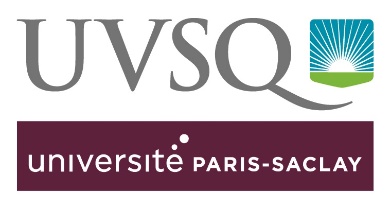 Attestation à remplir dans le cadre d’un stage en présentiel en entreprise lorsqu'il n'y a pas de possibilité de travail à domicile.Je soussigné(e), NOM Prénom, Fonction, EntrepriseCertifie que toutes les règles de distanciation ci-dessous sont respectées au sein de l’organisme d’accueil pour accueillir  NOM et Prénom du / de la stagiaire
Règles de distanciation :  Il est de la responsabilité de l’organisme d’accueil de repenser son organisation pour : 	
- Limiter au strict nécessaire les réunions	
- Limiter les regroupements de salariés dans les espaces réduits	
- Annuler ou reporter les déplacements non indispensables 	
- Adapter l’organisation du travail, notamment grâce à la rotation des équipes 	
- Appliquer toutes les mesures réglementaires en matière de protection sanitaire énoncées par les autorités compétentes, suivre leurs évolutions et en tirer les conséquences.J’ai pris connaissance des éléments suivants : 	
- L’organisme d’accueil ne doit pas mettre en danger le / la stagiaire.	
- Le / la stagiaire peut refuser d’exécuter une tâche dangereuse pour sa sécurité ou sa santé.	
- L’organisme d’accueil s’expose à une amende en cas de mise en danger.Décrire obligatoirement dans l’encadré ci-dessous les conditions d’accueil précises du / de la stagiaire (décrire les précautions prises pour sa sécurité et sa santé) et s’il / elle est amené(e) à rencontrer du public :En cas de besoin d’information complémentaire, merci de préciser le nom et les coordonnées de la personne à contacter dans l’entreprise :  

Date :  
Signature de l’entreprise (signature électronique conseillée) :